临淄区发展和改革局2021年政府信息公开工作年度报告本报告按照《国务院办公厅政府信息与政务公开办公室关于印发<中华人民共和国政府信息公开工作年度报告格式>的通知》(国办公开办函〔2021〕30号)和《中华人民共和国政府信息公开条例》要求编制，全文包括总体情况、主动公开政府信息情况、收到和处理政府信息公开申请情况、政府信息公开行政复议及行政诉讼情况、政府信息公开工作存在的主要问题及改进情况、其他需要报告的事项。本年度报告中所列数据统计期限从2021年1月1日到12月31日止。一、总体情况区发展和改革局紧紧围绕区委区政府重大决策部署和社会关切事项，深入贯彻《中华人民共和国政府信息公开条例》、《山东省政府信息公开办法》精神，高度重视政府信息公开事务，积极稳妥推进完善政府信息公开工作。以完善制度机制、推进重点领域信息公开、加强政府信息公开平台建设、落实政务公开工作要点为工作重点，进一步加大政务公开工作推进力度，在做好政府信息主动公开的同时，做好依申请公开工作，不断提高政府信息公开工作的针对性和时效性。（一）主动公开信息情况。2021年度，本机关通过政府信息公开平台总计公开信息204条;通过“临淄区发展和改革局”微信公众号公开信息86条。安排专人做好政府信息公开维护完善工作，进一步更新完善了机构职能等政府信息。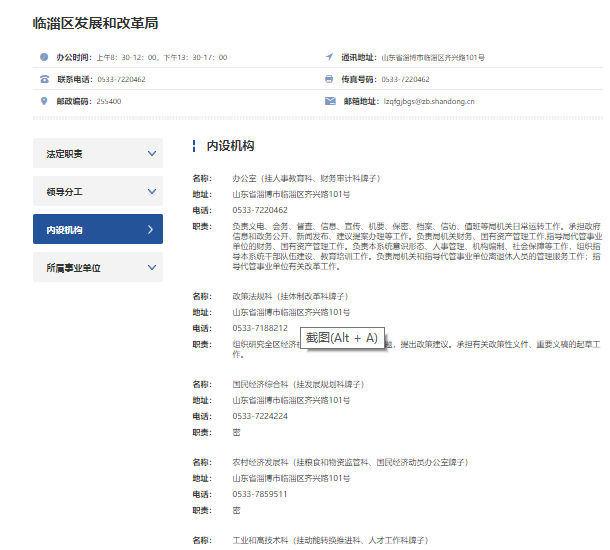 （二）依申请公开工作情况。2021年，区发改局收到依申请公开政府信息4件，为通过邮件方式收到自然人关于本单位政府信息公开申请，均已办结，办结率100%。（三）政府信息管理情况。按要求更新完善了《临淄区发展和改革局政务公开事项标准目录》《主动公开基本目录》等信息，确保信息及时、规范公开。做好政府信息公开保密审查和个人信息保护。主动公开的政策性文件和规范性文件。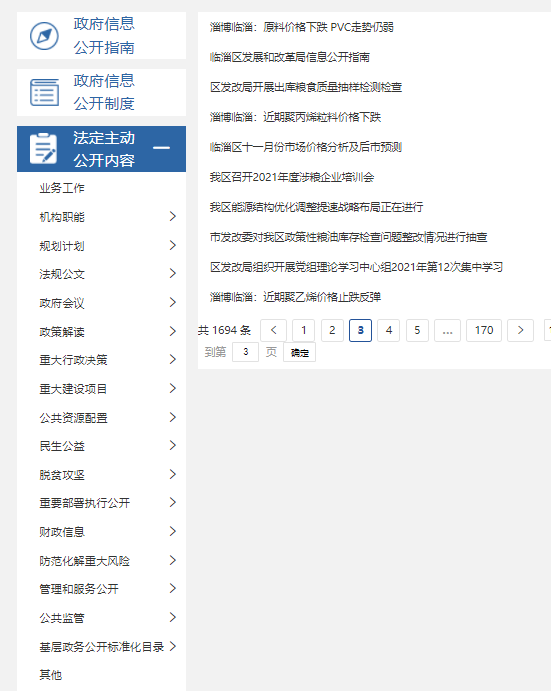 （四）政府信息公开平台建设情况。根据主动公开目录全面优化政府网站栏目设置。增设部门会议等公开专题专栏，更直观形象地展示公开信息。丰富站内检索，聚合政务服务等相关功能。（五）政府信息公开监督保障情况。配齐配强工作人员，加强部门人员业务培训，加强对各科室、事业单位政务信息公开工作的督促指导。主动公开政府信息情况收到和处理政府信息申请情况政府信息公开行政复议、行政诉讼情况存在的主要问题及改进情况存在问题：1.重点领域信息公开力度不够，信息量较少；2.部分公开信息欠规范等。改进情况：1.突出重点，主动公开。按照上级文件要求和工作部署，进一步健全完善信息公开工作协调机制，推进重大建设项目信息、业务工作等重点领域信息公开，确保信息公开重点工作稳步推进。2.加强业务培训和业务信息调度工作力度。督促本局政务信息公开规范化、常态化，促进政务信息公开工作再上新台阶。其他需要报告的事项（一）收取信息处理费情况。本年度未有收取信息处理费情况。（二）人大代表建议和政协提案办理情况。2021年，区发展和改革局共承办人大代表建议4件，办复率100%；承办政协提案6件，办复率100%。（三）年度工作要点落实情况。一是主要经济指标实现快速增长，全区固定资产投资同比增长27.7%，预计地区生产总值增长12%左右；二是抓好重点项目建设，累计总投资为884亿元的60个省、市重大项目开工41个，提前完成项目开工率、投资完成率双100%目标任务。三是全力做好对上争取。争取地方政府专项债券发行额度近25亿元。我区成功列入国家整县（市、区）屋顶分布式光伏开发试点、全省上市公司孵化聚集区试点、省“十四五”规划实施创新试点、市级企业信用管理试点区县。四是持续优化营商环境，印发《临淄区优化营商环境创新突破行动实施方案》，着力提升企业全生命周期服务水平、企业投资贸易便利度和吸引力、政府监管服务能力。五是推动资本市场发展和金融稳定。英科环保登陆上交所科创板，实现不良贷款额和不良率压降“双减半”目标。六是能源工作有序开展。加大煤炭保供力度，强化煤炭消费压减和能耗双控、严格落实拟建“两高”项目政策。七是保障四大领域安全生产，全力做好煤炭、油气管道、电力、粮食领域安全生产工作。第二十条  第（一）项第二十条  第（一）项第二十条  第（一）项第二十条  第（一）项信息内容本年制发数量本年废止件数现行有效件数规章000行政规范性文件000第二十条  第（五）项第二十条  第（五）项第二十条  第（五）项第二十条  第（五）项信息内容本年处理决定数量本年处理决定数量本年处理决定数量行政许可000第二十条  第（六）项第二十条  第（六）项第二十条  第（六）项第二十条  第（六）项信息内容本年处理决定数量本年处理决定数量本年处理决定数量行政处罚111行政强制000第二十条  第（八）项第二十条  第（八）项第二十条  第（八）项第二十条  第（八）项信息内容本年收费金额（单位：万元）本年收费金额（单位：万元）本年收费金额（单位：万元）行政事业性收费000（本列数据的勾稽关系为：第一项加第二项之和，等于第三项加第四项之和）（本列数据的勾稽关系为：第一项加第二项之和，等于第三项加第四项之和）（本列数据的勾稽关系为：第一项加第二项之和，等于第三项加第四项之和）申请人情况申请人情况申请人情况申请人情况申请人情况申请人情况申请人情况（本列数据的勾稽关系为：第一项加第二项之和，等于第三项加第四项之和）（本列数据的勾稽关系为：第一项加第二项之和，等于第三项加第四项之和）（本列数据的勾稽关系为：第一项加第二项之和，等于第三项加第四项之和）自然人法人或其他组织法人或其他组织法人或其他组织法人或其他组织法人或其他组织总计（本列数据的勾稽关系为：第一项加第二项之和，等于第三项加第四项之和）（本列数据的勾稽关系为：第一项加第二项之和，等于第三项加第四项之和）（本列数据的勾稽关系为：第一项加第二项之和，等于第三项加第四项之和）自然人商业企业科研机构社会公益组织法律服务机构其他总计一、本年新收政府信息公开申请数量一、本年新收政府信息公开申请数量一、本年新收政府信息公开申请数量4000004二、上年结转政府信息公开申请数量二、上年结转政府信息公开申请数量二、上年结转政府信息公开申请数量0000000三、本年度办理结果（一）予以公开（一）予以公开0000000三、本年度办理结果（二）部分公开（二）部分公开0000000三、本年度办理结果（三）不予公开1.属于国家秘密0000000三、本年度办理结果（三）不予公开2.其他法律行政法规禁止公开0000000三、本年度办理结果（三）不予公开3.危及“三安全一稳定”0000000三、本年度办理结果（三）不予公开4.保护第三方合法权益0000000三、本年度办理结果（三）不予公开5.属于三类内部事务信息0000000三、本年度办理结果（三）不予公开6.属于四类过程性信息0000000三、本年度办理结果（三）不予公开7.属于行政执法案卷0000000三、本年度办理结果（三）不予公开8.属于行政查询事项0000000三、本年度办理结果（四）无法提供1.本机关不掌握相关政府信息4000004三、本年度办理结果（四）无法提供没有现成信息需要另行制作0000000三、本年度办理结果（四）无法提供3.补正后申请内容仍不明确0000000三、本年度办理结果（五）不予处理1.信访举报投诉类申请0000000三、本年度办理结果（五）不予处理2.重复申请0000000三、本年度办理结果（五）不予处理3.要求提供公开出版物0000000三、本年度办理结果（五）不予处理4.无正当理由大量反复申请0000000三、本年度办理结果（五）不予处理5.要求行政机关确认或重新出具已获取信息0000000三、本年度办理结果（六）其他处理1.申请人无正当理由逾期不补正、行政机关不再处理其政府信息公开申请0000000三、本年度办理结果（六）其他处理2.申请人逾期未按收费通知要求缴纳费用、行政机关不再处理其政府信息公开申请0000000三、本年度办理结果3.其他0000000三、本年度办理结果（七）总计（七）总计4000004四、结转下年度继续办理四、结转下年度继续办理四、结转下年度继续办理0000000行政复议行政复议行政复议行政复议行政复议行政诉讼行政诉讼行政诉讼行政诉讼行政诉讼行政诉讼行政诉讼行政诉讼行政诉讼行政诉讼结果维持结果纠正其他结果尚未审结总计未经复议直接起诉未经复议直接起诉未经复议直接起诉未经复议直接起诉未经复议直接起诉复议后起诉复议后起诉复议后起诉复议后起诉复议后起诉结果维持结果纠正其他结果尚未审结总计结果维持结果纠正其他结果尚未审结总计结果维持结果纠正其他结果尚未审结总计——————————————————————————————